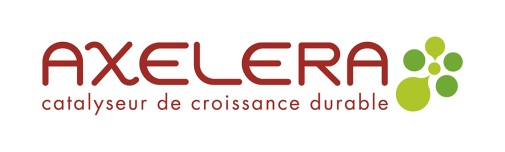 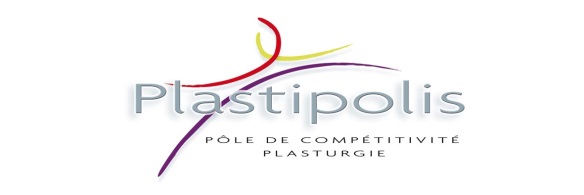 INSCRIPTION à la journée de valorisation des projets de R&D TRIPLE et VALEEEJeudi 10 juillet  2014, de 10h00 à 17h00Cité des Entreprises - 60 avenue Jean Mermoz Lyon 8 - Salle Marius BerlietBULLETIN-REPONSE A retourner complété à Douchka Chasson :- par email à douchka.chasson@axelera.org- par fax au  04 72 78 86 78avant le vendredi 4 juillet 2014Nom/Prénom: .....................................................................................................Société/ Organisme : .....................................................................................................Fonction:.....................................................................................................Domaine d’activité:.....................................................................................................Adresse email:.....................................................................................................Téléphone:.....................................................................................................Adresse postale:.....................................................................................................